PONEDELJEK, 9. 11. 2020                           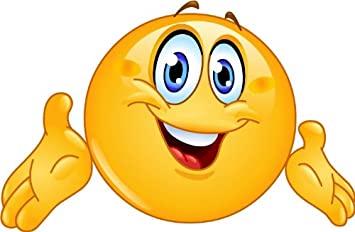 SLJ: PRAVLJICA – PALČICA – 2 uriODPRITE POVEZAVO  https://www.youtube.com/watch?v=miOv9pd0yNw&t=1s  IN SI OGLEATE RISANKO »PALČICA«,PO KONČANEM OGLEDU SI PRIPRAVITE PAPIR IN FLOMASTRE,NARIŠITE PALČICO IN JUNAKA, KI VAM JE BIL V RISANKI NAJBOLJ VŠEČ – ČEZ CELO STRAN PAPIRJA,KDOR ŽELI, LAHKO NARISANO IZREŽE IN UPORABI KOT LUTKO – ZAIGRA SVOJO PRAVLJICO. MAT: PONOVITEV ŠTEVIL 1, 2, 3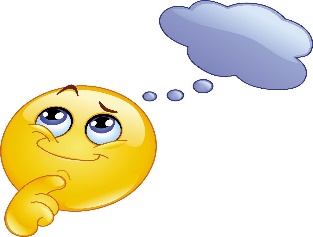 KOLIKO JE ŽIVALI ALI PREDMETOV? PREŠTEJ! 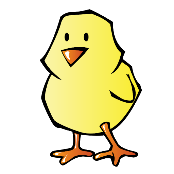 TRIJE PIŠČANČKI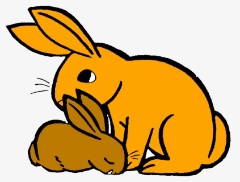 DVA ZAJČKA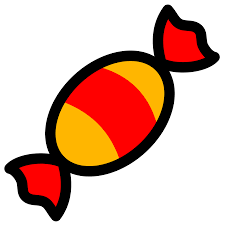 EN BONBON       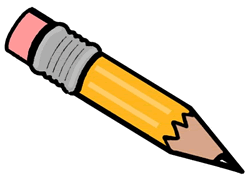  TRIJE SVINČNIKI                                                                                                                   SE ŠE SPOMNIŠ, KAKO PRAVILNO PIŠEMO TA ŠTEVILA? (DVAKRAT KLIKNI IN SE ODPRE ) ŠTEVILKE LAHKO S PRSTOM  PIŠEŠ PO ZRAKU ALI MIZI, KOMU PO HRBTU ( TA PA MORA UGOTOVITI, KATERO ŠTEVILO SI NAPISAL),  Z BARVICO PO VEČJEM LISTU, S KREDAMI PO ASFALTU, LAHKO PIŠEŠ TUDI S PALČKO PO MIVK ALI ZEMLJI, LAHKO TUDI TEKMUJETE S STARŠI, SESTRICAMI ALI BRATCI, BABICAMI IN DEDKI, KDO PIŠE LEPŠE ŠTEVILKE, …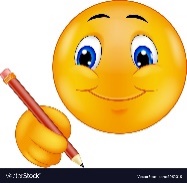 NA KONCU V KARO ZVEZEK NAPIŠI ENO VRSTICO ŠTEVILA 1, POD TO VRSTICO ENO VRSTICO ŠTEVILA DVE IN ŠE ENO VRSTICO ŠTEVILA TRI. PIŠI POČASI. POTRUDI SE. NAJ BODO ZAPISANA ŠTEVILA ČIM LEPŠA.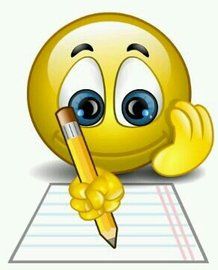 GUM: USTVARJANJE – Lastna zvočila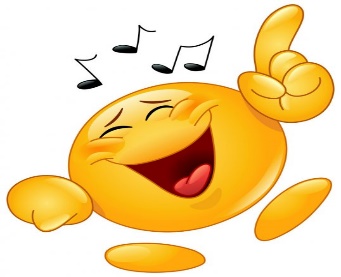 ČAS JE, DA SE MALCE SPROSTIMO IN POVESELIMO. PREDLAGAMO VAM IGRO GLASBENI VLAK. PRI TEJ GLASBENI IGRI STA POTREBNA DVA IGRALCA, LAHKO PA TUDI VEČ.NA KAKŠNE NAČINE LAHKO SAMO S SVOJIM TELESOM USTVARIMO ZVOKE?PLOSK,TLESK S PRSTI, Z JEZIČKOM, Z ROKAMA PO KOLENIH, PO PRSIH, PO TREBUHU,Z NOGO OB TLA, Z ROKO OB NOGO, »VRŽEŠ POLJUB«,Z ENO ROKO IZMENIČNO PO LEVI RAMI IN DESNEM BOKU, …POTEK IGRE: OTROK Z LASTNIM TELESOM NAREDI ZVOK – PREDLOGI SO ZAPISANI ZGORAJ, NASLEDNJI GA PONOVI IN DODA SVOJEGA, NASLEDNJI PONOVI 1., 2. IN DODA SVOJEGA ITD. IGRA TRAJA, DOKLER SE EDEN IZMED TEKMOVALCEV NE ZMOTI.ŽELIMO VAM VELIKO ZABAVE! 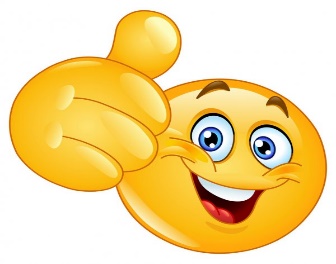 TAKO, PA SMO PRVI DAN UČENJA NA DALJAVO ZAKLJUČILI. UPAMO, DA NI BILO NAPORNO IN DA SI SE PRI NALOGAH TUDI KAJ ZABAVAL/ZABAVALA.                                                     